   К а р а р                                                                   ПОСТАНОВЛЕНИЕ   29 октябрь 2013 й.                               №  32                        29 октября  .Администрация сельского поселения Юмашевский  сельсовет муниципального района Чекмагушевский район Республики Башкортостан  ПОСТАНОВЛЯЕТ:1.    Создать и выделить помещение для  развертывания штабов  оповещения  и  пунктов сбора и посыльных  от организаций  и  учебных  заведений  в здании  Администрации  сельского  поселения  Юмашевский  сельсовет  по  адресу: РБ, Чекмагушевский  район, с. Юмашево, ул. Советская, 102.    В состав ШО и ПС на должности назначить:- начальник ШО и ПС сельского поселения Юмашевский сельсовет – глава сельского поселения Юмашевский сельсовет МР Чекмагушевский район РБ   Тимофеев Геннадий Степанович.- посыльный –   Ахметова С.М.- посыльный –  Сайдякова А.А.  - посыльный –   Никифорова Т.А.- посыльный – Ахметгареев А.А.   .- посыльный -  Тангатарова Ф.Ф.- посыльный  -  Бакиров Ф.Ф.3.    Предоставить  автотранспорт  для  нужд  оповещения  и  доставки  граждан, подлежащих  призыву  на  военную  службу  по  мобилизации, на  пункты  сбора  ВК РБ  в количестве 1 ед. – автобус  ПАЗ-32053   , гос.номер  В976 ВА4.    Контроль за исполнением настоящего постановления оставляю  за собой.Глава сельского поселения:                                             Г.С.ТимофеевБАШ[ОРТОСТАН  РЕСПУБЛИКА]ЫСА[МА{ОШ  РАЙОНЫ муниципаль районЫНЫ@   ЙОМАШ АУЫЛ СОВЕТЫ АУЫЛ  БИЛ^м^]Е  ХАКИМИ^ТЕ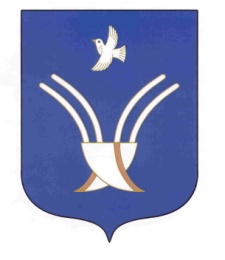 Администрация сельского поселения Юмашевский сельсоветмуниципального района Чекмагушевский район Республики Башкортостан